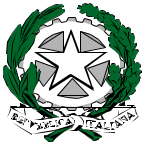 Istituto Comprensivo “A. Rosmini”Scuola Primaria e Secondaria di I GradoVia Mazzini, 39 - 22030 Pusiano (CO)  Tel. 031/655944 E-mail: COIC802007@istruzione.it	web: www.icrosminipusiano.edu.itPosta elettronica certificata: COIC802007@pec.istruzione.itREGOLAMENTO PER LO SVOLGIMENTO DELLE SEDUTE DEGLI ORGANI COLLEGIALI E DELLE RIUNIONI SCOLASTICHE IN MODALITÀ TELEMATICAArt. 1 - Ambito di applicazione Il presente Regolamento disciplina lo svolgimento in modalità telematica delle riunioni degli organi collegiali, come definiti dal Titolo 1 del DPR 297/1994, oltre che dello staff di dirigenza, dei dipartimenti disciplinari, delle funzioni strumentali, dei coordinatori di classe, dei gruppi di lavoro e commissioni, delle assemblee dei genitori e di qualunque altro consesso collegiale previsto dai regolamenti vigenti.Il presente regolamento è esteso anche a sessioni di formazione e aggiornamento interne, rivolte al personale e agli studenti della scuola, quando equiparati ai lavoratori. Per seduta o riunione telematica si intende quella effettuata utilizzando l’apposita piattaforma digitale messa a disposizione dalla scuola (Google Meet di G-Suite for Education).Il presente Regolamento è elaborato in applicazione degli artt. 4 e 12 del Codice dell’ Amministrazione Digitale (D.Lgs. 85/2005). Le riunioni a distanza devono seguire le regole di funzionamento previste dalla normativa scolasica, in particolare D.Lgs. 297/94, Titolo I Capo 1, dalla C.M. 105 del 1975, dal DPR 275/99 art.3, dal D.I.129/2018, dal DPR 122/2009, dalla L. 107/2015, dal D.Lgs. 62/2017 e dalla Nota MI 388/2020.Art. 2 - Definizione Ai fini del presente regolamento, per “riunioni in modalità telematica” nonché per “sedute telematiche”, si intendono le riunioni degli organi collegiali e gli incontri e assemblee dei gruppi appartenenti alla comunità scolastica di cui all’Art. 1, per le quali è prevista la possibilità che tutti i componenti, o gli aventi diritto ad assistere, partecipino a distanza. Art. 3 - Requisiti tecnici per le riunioni telematiche Le adunanze devono svolgersi in video/audio conferenza, mediante l’utilizzo di tecnologie telematiche che permettono, al contempo: l’identificazione dei partecipanti esclusivamente tramite account d’Istituto (nome.cognome@icrosminipusiano.edu.it) per il personale della scuola, e con l’indirizzo e-mail comunicato in forma ufficiale in segreteria per i componenti esterni; la riservatezza della seduta mediante l’adozione di ragionevoli misure tecniche e procedurali per preservare la sicurezza dei dati e delle informazioni in termini di riservatezza e integrità; la percezione diretta sia in audio che in video dei partecipanti; la possibilità d’intervento, nonché il diritto di voto, in tempo reale; la visione degli atti della riunione e lo scambio di documenti, mediante posta elettronica e/o sistemi informatici di condivisione dei file; la possibilità di esprimere il proprio voto sull’argomento posto in votazione; l’approvazione del verbale; Ai componenti è consentito collegarsi da qualsiasi luogo che assicuri il rispetto delle prescrizioni di cui al presente regolamento, purché non pubblico, né aperto al pubblico e, in ogni caso, con l’adozione di accorgimenti tecnici che garantiscano la riservatezza della seduta (come l’uso di cuffie). E’ fatto assoluto divieto di invitare terze persone alla videoconferenza. Per la validità dell'adunanza telematica restano fermi i requisiti di validità richiesti per un'adunanza non telematica.Preliminarmente alla trattazione dei punti all'ordine del giorno, il Presidente/Coordinatore verifica la sussistenza del numero legale dei partecipanti.Ai fini della validità della seduta e delle delibere, devono essere rispettate le prescrizioni del presente articolo. Art. 4 - Materie/argomenti oggetto di deliberazione in modalità telematica Vista la normativa vigente l’adunanza telematica può essere utilizzata dagli organi collegiali per deliberare sulle materie di propria competenza.Art. 5 - Convocazione La convocazione delle adunanze degli organi collegiali e delle riunioni per lo svolgimento delle quali è possibile il ricorso alla modalità telematica, deve essere inviata a tutti i componenti dell’organo dal suo Presidente o da chi coordina la riunione, in via ordinaria almeno cinque giorni prima della data fissata per l’adunanza, tramite circolare o posta elettronica; fatti salvi i casi di urgenza. La convocazione è resa pubblica per tutti gli aventi diritto alla partecipazione mediante comunicazione del link o invito email per posta elettronica istituzionale, rivolto a tutte le componenti interessate, che potranno partecipare previa verifica dell’identità. La convocazione contiene l’indicazione del giorno, dell’ora, degli argomenti all’ordine del giorno, dello strumento telematico che sarà utilizzato e della modalità operativa di partecipazione. Art. 6 - Svolgimento delle sedute ed espressione del voto Per lo svolgimento delle sedute con modalità telematiche il consesso o l’organo collegiale, nel rispetto di quanto disposto dall’Art. 3, si avvalgono di idonei metodi di lavoro collegiale che garantiscano l’effettiva compartecipazione, la contemporaneità delle decisioni, la sicurezza dei dati, delle informazioni e, ove prevista, della segretezza. Per la validità dell’adunanza telematica restano fermi i requisiti di validità richiesti per l’adunanza ordinaria: regolare convocazione di tutti i componenti comprensiva dell’elenco degli argomenti all’ordine del giorno;partecipazione della maggioranza almeno dei convocati (quorum strutturale); ai fini della determinazione del predetto quorum strutturale, dal numero dei componenti l’organo, si sottraggono coloro che abbiano giustificato con comunicazione scritta la loro assenza;raggiungimento della maggioranza dei voti richiesta dalle norme di riferimento (quorum funzionale); la delibera dell’adunanza deve indicare i nominativi di quanti si sono espressi in merito all’oggetto della convocazione (e degli eventuali astenuti) ai fini del raggiungimento della maggioranza richiesta dalle norme di riferimento, per ciascun argomento all’ordine del giorno. La sussistenza di quanto indicato alle lettere a), b) e c) è verificata e garantita da chi presiede l’organo collegiale o da chi coordina la riunione e dal Segretario che ne fa menzione nel verbale di seduta. Preliminarmente alla trattazione dei punti all’ordine del giorno, compete al Segretario verbalizzante verificare la sussistenza del numero legale dei partecipanti mediante la visualizzazione via webcam, o mediante chiamata diretta oppure, in caso di numeri elevati dei partecipanti, mediante la compilazione di un modulo di Google (Form di G-Suite) con l’identificazione mediante posta istituzionale.Ogni partecipante alla seduta a distanza deve esprimere il proprio voto in modo palese, per alzata di mano, verbalmente, o nominativamente anche via chat.Una volta dichiarata chiusa la votazione, il Presidente/Coordinatore visualizza a schermo l’esito della votazione. Nel caso il numero dei votanti sia inferiore rispetto a quello delle risposte ricevute, i voti mancanti vengono conteggiati come astenuti. Nell’ipotesi in cui, all’inizio o durante lo svolgimento della riunione, il collegamento di uno o più componenti risulta impossibile o viene interrotto, per problemi tecnici, se il numero legale è assicurato la riunione può comunque svolgersi, dando atto dell’assenza giustificata del/dei componente/i impossibilitato/i a mantenere il collegamento.Art. 7 - Verbale di seduta 1. Della riunione dell’organo/assemblea viene redatto apposito verbale nel quale devono essere riportati: l’indicazione del giorno e dell’ora di apertura e chiusura della seduta; i nominativi dei componenti che attesta le presenze/assenze/assenze giustificate; l’esplicita dichiarazione di chi presiede o coordina l’organo/assemblea/riunione sulla valida costituzione; la chiara indicazione degli argomenti posti all’ordine del giorno; l’esplicita dichiarazione di chi presiede l’organo/assemblea/riunione relativa all’avvio della trattazione, anche a distanza, degli argomenti all’ordine del giorno tramite una procedura che consenta ad ogni componente di interloquire con gli altri; i fatti avvenuti in sintesi durante la seduta e le dichiarazioni rese dai partecipanti alla seduta, anche a distanza; il contenuto letterale della deliberazione formatasi su ciascun argomento all’ordine del giorno; le modalità di votazione e la volontà collegiale emersa dagli esiti della votazione stessa. 2. Costituiscono parte integrante del verbale le dichiarazioni di adesione/assenza giustificata dei componenti, le dichiarazioni di presa visione del verbale per via telematica di approvazione/non approvazione. 3. Il verbale della riunione telematica, firmato dal Presidente/Coordinatore e dal Segretario, è trasmesso, tramite posta elettronica o in presa visione condivisa in drive in formato pdf, agli organi di competenza e agli Uffici interessati all’esecuzione delle delibere assunte. Art. 8 – Attività di formazione e aggiornamento per il personale interno Con le stesse modalità e regole di cui agli articoli precedenti, in particolare art. 2, 3, 5, 6 e 7, si possono svolgere sessioni interne all’istituto di formazione e aggiornamento del personale docente ed ATA e degli studenti, equiparati ai lavoratori, in modalità a distanza. In tale contesto il ruolo del Presidente/Coordinatore nelle fasi di convocazione e verifica delle presenze è rivestito dal docente esperto formatore, dal dirigente scolastico o da suo delegato.Art. 9 – Colloqui individuali e comunicazioni scuola-famiglia in modalità a distanzaL’istituto assicura tutte le attività di comunicazione, informazione e relazione con la famiglia previste dalla normativa scolastica.I canali di comunicazione abitualmente utilizzati a tal fine sono: Il sito web per tutte le comunicazioni pubblicheIl registro elettronico (RE), per le attività didattiche della classe (contenuto delle lezioni, compiti assegnati), per la valutazione dei singoli studenti, per le note disciplinari, per la prenotazione di un colloquio con il docente a cura del genitoreColloqui individuali on line oppure tramite interlocuzione telefonica (qualora le famiglie segnalassero impedimenti all’accesso on line), previa prenotazione tramite RE, durante l’ora settimanale messa a disposizione dai docentiColloqui generali (a conclusione di ogni periodo didattico - quadrimestre) on line tramite link fornito dal docente prevalente/Coordinatore oppure tramite interlocuzione telefonica (qualora le famiglie segnalassero impedimenti all’accesso on line).Integrazione al Regolamento con delibera n. 62 del Cd del 17 maggio 2022Anche al termine dello stato pandemico, valutate le singole situazioni, le riunioni collegiali potranno essere convocate nella modalità a distanza.